                                                                  Magnetfeld um Leiter                                                   __________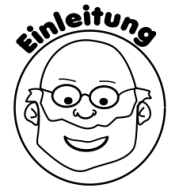 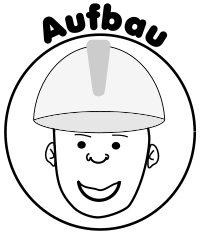 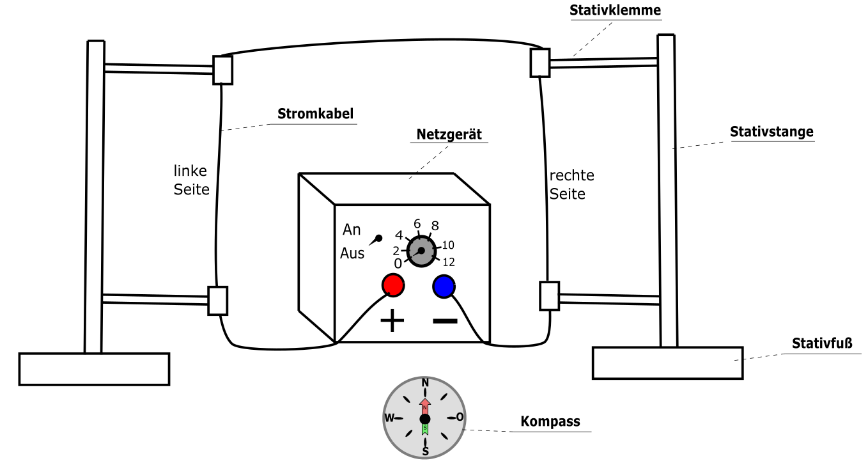 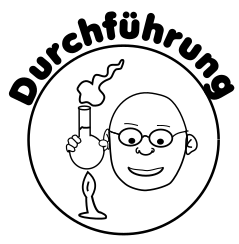 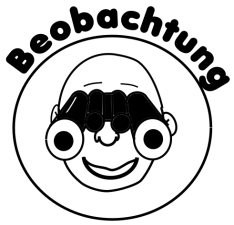 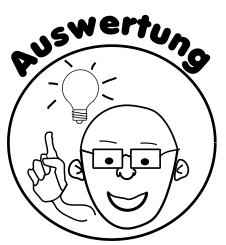                               Arbeitsblatt – Magnetfeld um Leiter                           __________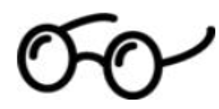                             Arbeitsauftrag: Lies dir den Text zur „Dartpfeilregel“ durch. 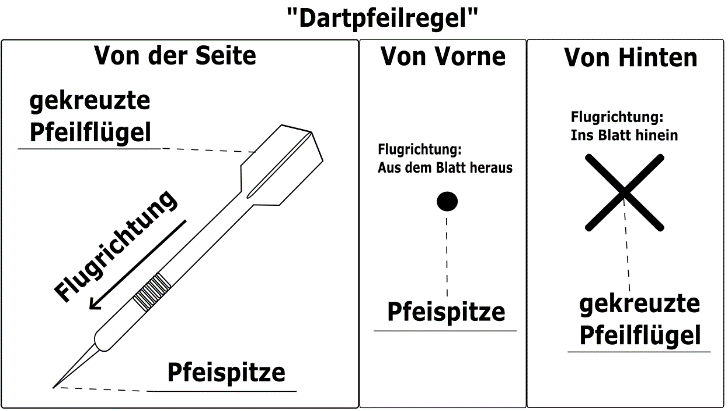 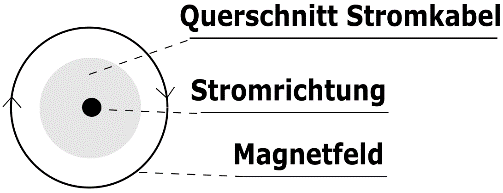 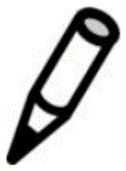 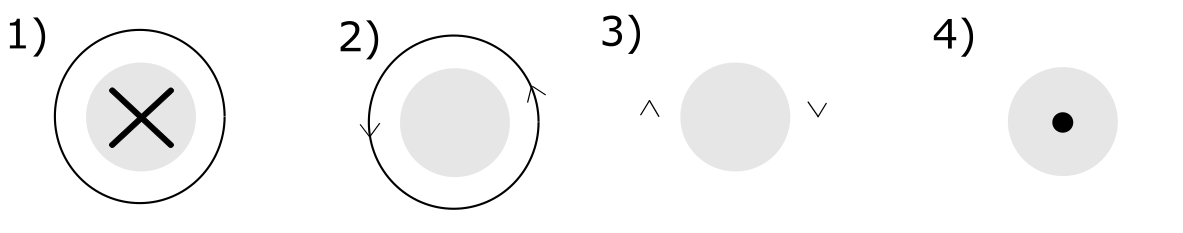 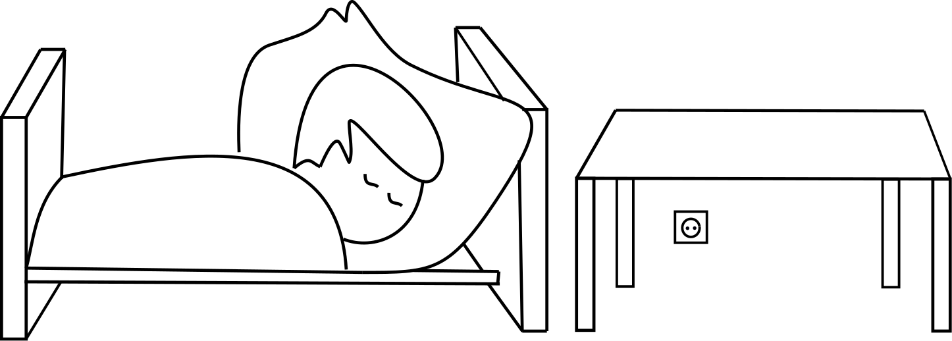 